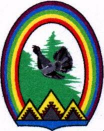 ДУМА ГОРОДА РАДУЖНЫЙХанты-Мансийского автономного округа – Югры РЕШЕНИЕот 26 марта 2015 года 					                             № 567О работе Управления культуры и искусства администрации города Радужный в 2014 году	Заслушав и обсудив отчет о работе управления культуры и искусства администрации города Радужный в 2014 году, Дума города решила:     	Отчет о работе управления культуры и искусства администрации города Радужный в 2014 году принять к сведению (Приложение).Глава города 					                            Г.П. БорщёвПриложениек решению Думы городаот 26.03.2015 № 567Отчето  работе Управления культуры и искусства администрации города Радужный в 2014 году	В ведомстве управления культуры и искусства администрации города Радужный 4 учреждения культуры, из них: 3 автономных и 1 бюджетное учреждение нового типа.	Общее количество детей, занимающихся в учреждениях культуры –  1461, из них 987 человек обучается в АУ «ОУ ДОД ДХШ» и АУ «ОУ ДОД «ДШИ»; 474 человека занимаются в АУК «ДК «Нефтяник».   Численность работников учреждений культуры за 2014 год составляет 200 человек, из них 45 человек – педагогический состав, 109 человек имеют высшее образование; 74 человека имеют средне специальное образование. 	 За 2014 год учреждениями культурно-досугового типа проведено 364  культурно-массовых мероприятия, из них 87 мероприятий по распоряжению главы администрации, число зрителей, посетивших мероприятия – 76594 человека (Приложение №1 к отчету, таблица №1)  В творческой деятельности учреждений культуры приоритетными являются мероприятия, целью которых является содействие повышению культурного и духовного уровня населения города, создание условий для взаимодействия национальных культур, сохранение их самобытности и традиций, развитие творческого потенциала детей и подростков.  В 2014 году состоялось на 47 мероприятий меньше, чем в 2013 году. Этому есть объективные причины: 1 августа 2014 года произошла реорганизация АУК «ЦНТ «Русь» путем слияния с АУК «ДК «Нефтяник». Художественные коллективы АУК «ЦНТ «Русь» сохранены в полном составе и успешно продолжают свою деятельности на базе АУК «ДК «Нефтяник».  Ежегодно учреждения культурно-досугового типа проводят  «Сабантуй», «Широкую Масленицу», «Тугань-Як», «Навруз», фестиваль казачьей культуры «Росток», традиционный Праздник обских угров  «Прилет серой вороны», праздник Дружбы народов «Наш общий дом – Россия!» и фестиваль народного творчества «Мы вместе!»  (Приложение №1 к отчету, таблица №2)  Одним из приоритетных направлений является создание условий для организации досуга для людей старшего поколения.  На протяжении многих лет существует клуб пожилых людей «Верность юности». Ежегодно в рамках Дня пожилого человека организовываются концерты и фестивали творчества пожилых людей «Пусть сердце будет вечно молодым!». Продолжается сотрудничество с Советом ветеранов Войны и труда.  В учреждениях культуры и искусства созданы все условия для раскрытия и развития творческого потенциала детей и подростков.	 Результатом успешной работы руководителей художественных коллективов и их воспитанников является участие в 29 выездных конкурсах и высокие награды различных Всероссийских и Международных конкурсов и фестивалей (Приложение №1 к отчету, таблица №3)	В 2014 году художественные коллективы АУК «ДК «Нефтяника» приняли участие в 16 окружных, Всероссийских, Международных конкурсах и фестивалях и стали лауреатами разных степеней в 21 номинации (Приложение №1, таблица №4)	Четыре коллектива имеют звание «Образцовый художественный коллектив» (шоу-балет «Колокольчик», театральная студия, духовой оркестр, ансамбль народного танца «Гармония»).  Огромную и плодотворную культурно-просветительную деятельность осуществляют библиотеки города. Библиотечное обслуживание жителей города  обеспечивает бюджетное учреждение культуры «Библиотечно-музейный центр», которое состоит из центральной библиотеки, 2 филиалов и музея. 	Мероприятия библиотек с каждым годом становятся интереснее и популярнее. В библиотеках за 2014 год состоялось 578 мероприятий, которые посетило 45 318 человек. В сравнении с 2013 годом наблюдается рост посещений сайта БУК «БМЦ»: в 2014 году количество виртуальных посещений сайта составило 7699, в 2013 году – 6310. В 2014 году библиотечный фонд увеличился на 3 177 экземпляров и составил 103 897 экземпляров. За отчетный период в электронном каталоге БУК «БМЦ» отражено 90,8 % от общего объема фонда, что на 20,9% больше по сравнению с прошлым годом (2013 год – 69,9%, библиотечный фонд – 100 700 экземпляров).	В сравнении с прошлым периодом выросли показатели и по посещению эколого-этнографического музея. В 2014 году музей посетило 8 163 человека, что на 188 человек больше, чем в прошлом году. Музеем было проведено 228 мероприятий (экскурсий), из них 95 обзорных и тематических экскурсий, 9 культурно-массовых мероприятий и 16 выставок (Приложение №2, таблица №1) 	В фонде музея хранится 7874 единицы хранения, из них 6553 –  предметы материальной и духовной культуры основного фонда, 1321 единица – научно-вспомогательный фонд. За  январь – декабрь 2014 года фонд музея пополнился на 284 единицы основного фонда и 224 единицы научно-вспомогательного.	В ведомственном подчинении управления культуры и искусства администрации города Радужный 2 учреждения дополнительного образования детей: Автономные учреждения Детская художественная школа и Детская школа искусств, результатами деятельности которых являются (Приложение №3, таблица №1):	- сохранение контингента (987 человек);	- в 2014 году продолжили образование в средних специальных учебных заведениях 19 выпускников школ;	- Детская художественная школа награждена Золотой медалью «100 лучших школ России» и получен диплом лауреата Всероссийского конкурса «Лучшее учреждение дополнительного образования детей – 2014»;	- Директор Детской художественной школы награжден знаком «Директор года».	Учащиеся АУ «ОУ ДОД ДХШ» и АУ «ОУ ДОД «ДШИ» приняли участие и стали победителями в 75 региональных, всероссийских и международных конкурсах, фестивалях, выставках (Приложение №3).	За отчетный период, в рамках Года культуры РФ, работники культуры были удостоены высоких наград:	- Медаль «За вклад в развитие образования» – Акатнова Татьяна Ивановна;	- Почетный знак «Директор года 2014» – Салин Григорий Герасимович;            - Благодарственное письмо Министерства культуры – Янкович Наталья Михайловна;            - Заслуженный деятель культуры ХМАО – 3 человека;	- Благодарность Губернатора автономного округа – 2 человека;	- Почетная грамота Думы автономного округа  – 1 человек;	- Почетная грамота директора Департамента культуры автономного округа – 2 человека;	- Звание «Почетный житель города» – Салин Григорий Герасимович;	- Почетная грамота Думы города Радужный – 3 человека;	- Благодарственное письмо Думы города Радужный – 3 человека.Приложение № 1 к отчетуТаблица №1Таблица № 2Таблица № 3Таблица № 4Приложение № 2 к отчетуТаблица № 1Приложение № 3 к отчетуТаблица № 1	Участие в региональных, всероссийских и международных конкурсах, фестивалях, выставках:	Учащиеся  АУ «ОУ ДОД «ДШИ» приняли участие в следующих окружных конкурсах:	1. I Региональный конкурс юных исполнителей на духовых и ударных инструментах «Фейерверк», март 2014 г., г. Мегион.	2. I Окружной конкурс юных исполнителей на классической гитаре «…Мой остров гитара!», март 2014 г., г. Нефтеюганск.	3. VII Открытый окружной конкурс юных исполнителей на деревянных духовых инструментах «Радужные нотки», март 2014 г., г. Радужный.	4. IV Открытый Межрегиональный конкурс-фестиваль музыкального исполнительства «Весенний экспромт», март 2014 г., г. Нижневартовск.	5. VII Окружной конкурс юных пианистов «Волшебные клавиши», март 2014 г., г. Сургут.	6. VI Окружной конкурс искусств «Десятая планета – детям Югры», апрель 2014 г., г. Нефтеюганск.	7. Окружной фестиваль-конкурс инструментальных ансамблей и оркестров «Фанфары Югры», апрель 2014 г., г. Пыть-Ях.	8. IV Окружной конкурс юных исполнителей на духовых и ударных инструментах «Созвездие Югры», ноябрь 2014 г., г. Ханты-Мансийск.	Учащиеся  АУ «ОУ ДО ДХШ» приняли участие в следующих окружных конкурсах:	1. XIII Окружная выставка-конкурс детского художественного творчества «Северная фантазия» г. Ханты-Мансийск 2014;	2. Окружной конкурс детского и юношеского творчества «Легенды «ТорумМаа»» г. Ханты-Мансийск 2014 г.;	3. Открытый окружной конкурс академического рисунка среди обучающихся художественных школ и художественных отделений школ искусств.____________________________________Мероприятия..2013  г.2013  г...МероприятияМероприятияЗрителиМероприятияЗрителиМероприятияЗрители1.Мероприятия, проводимые в учреждении37897667411103636364765942.Мероприятия, проводимые учреждением (7-НК) из них:3789766734994439312712882.1.для детей и подростков до 14 лет17025822190 26847138145882.2.для молодежи от15 до 24 лет2515994 3862132630882.3.для населения старше 24 лет54199622.4.для разновозрастной аудитории18355791121 5218294336503. Всего платных мероприятий13561251 12722418131190423.1.для детей и подростков до 14 лет8615465 791318280107533.2.для молодежи от15 до 24 лет13168610 12551010783.3.для населения старше 24 лет1223083.4.для разновозрастной аудитории3644100 3879812949034.Мероприятия, входящие в отчет 7НК 23246386 34250534312712884.1.сборные концерты учреждения83 15790 3266452047404.2.сольные концерты творческих коллективов5998 1017821315924.3.спектакли любительских коллективов416646 4167025670744.4.дискотеки, вечера отдыха396411 6434426531534.5.выставки  силами учреждения24713842 1005221204514.6.семинары, конференции, круглые столы, съезды, собрания и т.д., проводимые  силами учреждения2342497 13842635914.7.конкурсы и фестивали, проводимые учреждением175154 2456021679314.8.праздники, театрализованные представления, игровые программы  и иные формы КД мероприятий001161492588109064.9.массовые народные гуляния006347087118504.10.киносеансы0000 0 05.Мероприятия не входящие в отчет 7НК85146156291975253065.1.концерты звезд эстрады152574224986914865.2.спектакли профессиональных коллективов, цирковые представления5 70635021123505.3.семинары, конференции, круглые столы, съезды, собрания и т.д. проводимые сторонними организациями2342496946005.4.выставки, проводимые в учреждении сторонними организациями121906390013005.5.иные мероприятия3051802818633111706.Статус мероприятий:6.1.муниципальное3779633920066908148433756.2.окружное113283260006.3.всероссийское00280006.4.международное0000007.Направления  деятельности:7.1.патриотическое, гражданское  воспитание25123755363256496327.2.мероприятия, способствующие противодействию наркозависимости20517694428795574287.3.мероприятия, способствующие формированию единого этнокультурного пространства на территории ХМАО - Югры3617820571299559155347.4.мероприятия по работе с людьми с ограниченными возможностями 42111214871112157.5.мероприятия для старшего поколения.9150462655462388Количество мероприятий:Для детей и подростков  до 14 летДля молодежи15 – 24 летДля других возрастных категорий населенияИтогодемонстрирующие культуру одной конкретной этнической группы0000способствующие формированию единого этнокультурного пространства  на территории ХМАО - Югры2003252способствующие сохранению  и развитию культуры КМНС0033способствующих сохранению  и развитию культуры  русского населения Западно - Сибирского региона0000Наименование коллективаСтатус, наименование конкурса, фестиваляМесто и сроки проведения фестиваляКоличество участниковРезультативностьШоу-балет «Колокольчик» Международный танцевальный фестиваль «Танцевальный олимп»г. Берлин17-22 февраля15 человекБронзаВокальная студия XV городского конкурса военно-патриотической песни «Память»г.Радужный26 февраля3 человекаДиплом II степени в номинации «Исполнители песен»Шоу-балет «Колокольчик» Международный конкурс-фестиваль детского и молодежного творчества «Весенние выкрутасы-2014»г. Казань21-25 марта22 человекаДиплом I степени в номинации «Народный танец» младшая возрастная категорияШоу-балет «Колокольчик» Международный конкурс-фестиваль детского и молодежного творчества «Весенние выкрутасы-2014»г. Казань21-25 марта22  человекаДиплом I степени в номинации «Эстрадный танец» младшая возрастная категорияХореографический коллектив «Кураж» XI Региональный конкурс детских талантов «Северная звезда-2014»п. Излучинск21 марта10 человекЛауреат I степени в номинации «Эстрадный танец» возрастная категория  6-9 летХореографический коллектив «Кураж» XI Региональный конкурс детских талантов «Северная звезда-2014»п. Излучинск21 марта8 человекЛауреат I степени в номинации «Эстрадный танец» возрастная категория 10-13 летАнсамбль танца «Гармония» XI Региональный конкурс детских талантов «Северная звезда-2014»п. Излучинск21 марта10 человекЛауреат III степени в номинации «Народный танец» возрастная категория 10-13 летВокальная студия XI Региональный конкурс детских талантов «Северная звезда-2014»п. Излучинск21 марта3 человекаДиплом I степени в номинации «Дуэт» возрастная категория 14-18 летХореографический коллектив «Кураж» Международный фестиваль-конкурс хореографического искусства «Данс Эксклюзив»г. Екатеринбург11-14 апреля10 человекЛауреат I степени в номинации «Эстрадный танец» возрастная категория  6-9 летХореографический коллектив «Кураж» Международный фестиваль-конкурс хореографического искусства «Данс Эксклюзив»г. Екатеринбург 11-14 апреля12 человекЛауреат I степени в номинации «Эстрадный танец» возрастная категория 10-12 летМТЭМ «Золотая середина» Окружной конкурс народного творчества «Салют Победы»г. Нижневартовск13-14 апреля14 человекЛауреат III степени в номинации «Тематическая программа»Образцовый художественный коллектив Театральная студия XIV Окружной фестиваль самодеятельных театральных коллективовг. Югорск25-26 апреля6 человекЛауреат III степени в номинации «Лучший спектакль для детей»Образцовый художественный коллектив Театральная студия XIV Окружной фестиваль самодеятельных театральных коллективовг. Югорск 25-26 апреля1 человекДиплом «За исполнение роли» в номинации «Приз жюри»Ансамбль танца «Гармония» Международный хореографический конкурс «Балтийская жемчужина»г. Санкт-Петербург1-8 мая15 человекДиплом участника, подарочные сертификатыАнсамбль ветеранов «Зори Агана» Окружной конкурс пожилых людей «Не стареют душой ветераны»г. Нижневартовск19 сентября12 человекЛауреат II степениШоу-балет «Колокольчик» XIV Международный фестиваль-конкурс детского и юношеского творчества «Музыкальная радуга»г. Сочи22-25 октября16 человекГран-при средняя возрастная категория Шоу-балет «Колокольчик» XIV Международный фестиваль-конкурс детского и юношеского творчества «Музыкальная радуга»г. Сочи22-25 октября16 человекЛауреат I степени в номинации «Народный танец» средняя возрастная категорияШоу-балет «Колокольчик» XIV Международный фестиваль-конкурс детского и юношеского творчества «Музыкальная радуга»г. Сочи 22-25 октября16 человекЛауреат I степени в номинации «Эстрадный танец» средняя возрастная категорияВокальная студия XIV Международный фестиваль-конкурс детского и юношеского творчества «Музыкальная радуга»г. Сочи 22-25 октября1 человекЛауреат II степени (эстрадный вокал, возрастная категория 15-17 летВокальная студия XIV Международный фестиваль-конкурс детского и юношеского творчества «Музыкальная радуга»г. Сочи 22-25 октября1 человекЛауреат II степени в номинации «Эстрадный вокал» возрастная категория  12-14 летВокальная студия XIVМеждународный фестиваль-конкурс детского и юношеского творчества «Музыкальная радуга»г. Сочи 22-25 октября1 человекЛауреат II степени в номинации «Эстрадный вокал» возрастная категория  12-14 летАнсамбль танца «Гармония» XII Международный фестиваль-конкурс хореографического искусства «Данс Эксклюзив»г. Екатеринбург25-28 октября11 человекЛауреат II степени (народный танец, ср.группа),Ансамбль танца «Гармония» XII Международный фестиваль-конкурс хореографического искусства «Данс Эксклюзив»г. Екатеринбург25-28 октября12 человекЛауреат II степени в номинации «Народный танец», младшая возрастная категорияХореографический коллектив «Кураж» Международный конкурс «Единство России», «Богатство России»г. Москва 1-5 ноября20 человекДиплом II степени в номинации «Эстрадный танец»  «Единство России») возрастная категория 6-14 летХореографический коллектив «Кураж» Международный конкурс «Единство России», «Богатство России»г. Москва 1-5 ноября20 человекДиплом II степени в номинации «Эстрадный танец»  «Богатство России») возрастная категория 6-14 летШоу-балет «Колокольчик» 41 Международный фестиваль-конкурс детских, юношеских, взрослых и профессиональных творческих коллективов «Берега Надежды-Тюмень»г. Тюмень 6-8 декабря16 человекДиплом II степени в номинации «Эстрадный танец» младшая возрастная категорияШоу-балет «Колокольчик» 41 Международный фестиваль-конкурс детских, юношеских, взрослых и профессиональных творческих коллективов «Берега Надежды-Тюмень»г. Тюмень 6-8 декабря16 человекДиплом IIстепени в номинации «Эстрадный танец» средняя возрастная категорияШоу-балет «Колокольчик» 41 Международный фестиваль-конкурс детских, юношеских, взрослых и профессиональных творческих коллективов «Берега Надежды-Тюмень»г. Тюмень 6-8 декабря16 человекЛауреат IIIстепени в номинации «Народный танец» средняя возрастная категорияВокальная студия 41 Международный фестиваль-конкурс детских, юношеских, взрослых и профессиональных творческих коллективов «Берега Надежды-Тюмень»г. Тюмень 6-8 декабря3 человекЛауреаты II степени в номинации «Ансамбль»Вокальная студия 41 Международный фестиваль-конкурс детских, юношеских, взрослых и профессиональных творческих коллективов «Берега Надежды-Тюмень»г. Тюмень 6-8 декабря1 человекЛауреаты I степени в номинации «Соло»Вокальная студия 41Международный фестиваль-конкурс детских, юношеских, взрослых и профессиональных творческих коллективов «Берега Надежды-Тюмень»г. Тюмень 6-8 декабря1 человекЛауреаты I степени в номинации «Соло»Вокальная студия 41 Международный фестиваль-конкурс детских, юношеских, взрослых и профессиональных творческих коллективов «Берега Надежды-Тюмень»г. Тюмень 6-8 декабря1 человекЛауреаты II степени в номинации «Соло»Статус фестивалей и конкурсовГран-приЛауреат 1 степениЛауреат II степениЛауреат III степениДипломанты1,2,3 степениСпец – номинации, спец - призыМеждународные167261Всероссийские213Региональные1Областные окружные11Итого:188572Наименование показателя201220132014Число музеев, находящихся в ведении управления культуры (ед.)111Общий объем музейных фондов. Всего (тыс. ед)690773687874- из них основной фонд599862716553Из числа предметов основного фонда экспонировалось в отчетном году843833743Общее число посещений. Всего (тыс.чел.)741779758163Число экскурсий219236198Количество выставок 91116Наименование показателейУчреждениядополнительного образования (ед.)Учреждениядополнительного образования (ед.)Наименование показателей20132014Число учреждений, всего (ед.)             22Контингент учащихся, всего (чел.) Из них: 983987Принято в первый класс204200Учащиеся в выпускных классах5869Учащиеся льготной категории00Обучающиеся по предпрофесс. Общеобразовательным программам140214Поступили в профильные професс. Образовательные организации719